МУНИЦИПАЛЬНОЕ БЮДЖЕТНОЕОБЩЕОБРАЗОВАТЕЛЬНОЕ УЧРЕЖДЕНИЕМУНИЦИПАЛЬНОГО ОБРАЗОВАНИЯ ГОРОД КРАНОДАРСРЕДНЯЯ ОБЩЕОБРАЗОВАТЕЛЬНАЯ ШКОЛА № 83 ИМЕНИ ГЕРОЯ СОВЕТСКОГО СОЮЗА ЕВГЕНИИ ЖИГУЛЕНКОПРИКАЗ01.09.2020					                                                           №5 О назначении ответственного лица по вопросам профилактикидетского дорожно-транспортного травматизмаВ целях профилактики, в связи с участившимися случаями детского дорожно-транспортного травматизма с участием несовершеннолетних, родителей (законных представителей) и педагогов, п р и к а з ы в а ю:Назначить с 01.09.2020г. на 2020-2021 учебный год заместителя директора по ВР Пивадзе А.В. ответственной за профилактику детского дорожно-транспортного травматизма среди обучающихся, родителей (законных представителей) и педагогов.Заместителю директора по ВР Пивадзе А.В.:составить план работы по данному направлению на 2020-2021 учебный год;взять под строгий контроль все проводимые мероприятия в школе по профилактике ДДТТ.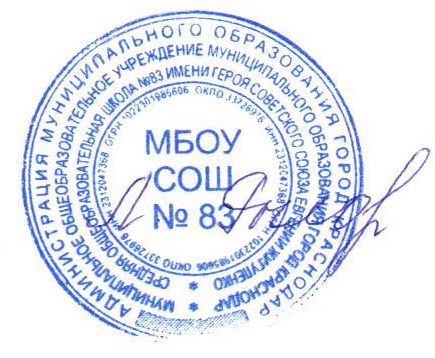 Контроль за исполнением данного приказа оставляю за собой.Директор МБОУ СОШ № 83                                                               Л.В. Рылова